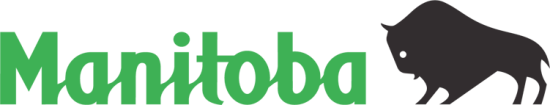 APPLICATION SCREENING FORMAlternate formats available upon request.Candidates are required to submit the Application Screening Form for screening in addition to their resume.The selection board will rely only on information provided in this Application Screening Form to determine whether a candidate will be invited for further assessment.  PART 1: APPLICANT INFORMATION(REQUIRED)I am currently employed with the Manitoba Government in a term, regular or departmental position. PART 2: SCREENING CRITERIA(REQUIRED)For each of the screening criteria for this position, describe how you meet the criteria, using significant examples from your experience. Experience can include work, volunteer and/or educational experience.  You must not exceed a maximum of 200 words per screening criterion.  If you go beyond 200 words per screening criterion, you may be disqualified.  Additional criteria may be reviewed at a later stage with candidates selected for further assessment.  Note that the Application Screening Form will also be used to assess written communication skills (includes grammar, spelling, paragraph format and punctuation). PART 3: EMPLOYMENT EQUITY DECLARATION(VOLUNTARY)The Manitoba government recognizes the importance of building an exemplary public service reflective of the citizens it serves, where diverse abilities, backgrounds, cultures, identities, languages and perspectives drives a high standard of service and innovation. The Manitoba government supports equitable employment practices and promotes representation of designated groups (women, Indigenous people, persons with disabilities, visible minorities). We encourage applicants to voluntarily self-declare. Click here for more information on the Employment Equity Policy.Please check the boxes that apply to you. Note that you may declare in one or more of the employment equity groups.  WOMEN  INDIGENOUS PEOPLE  PERSONS WITH DISABILITIES  VISIBLE MINORITIESPART 4: VETERANS’ PREFERENCE DECLARATION(VOLUNTARY)Veteran status is a consideration in all competitions where it is deemed to be in the public interest.  Completion of this veterans’ preference declaration is voluntary.Click here for more information on the Veterans’ Preference Policy. I wish to declare Veteran statusPART 5: APPLICATION DECLARATION(REQUIRED)Date:      We thank all who apply and advise that only those selected for further consideration will be contacted.Advertisement #37660Job TitleLE2, Director of Crown Law Analysis and DevelopmentDepartment(s)Crown Law Division, Manitoba JusticeLocation(s)WinnipegFirst Name:     First Name:     Family (last) Name:     Family (last) Name:     Phone Number:     Phone Number:     Email:     Email:     Address:     Address:     City:      City:      Province:     Country:     Country:     Postal Code:     Screening criteriaDescribe how you meet each screening criterion, using specific examples as appropriate.As a reminder, you must not exceed a maximum of 200 words per screening criterion.  If you go beyond 200 words per criterion, you may be disqualified.Knowledge of Manitoba's justice system and corresponding systems in other federal, provincial, territorial and municipal governments.Experience in strategic planning, including recognizing priorities based on organizational objectivesStrong research and analytical skillsSuperior leadership skills with experience working in a diverse organization, and a commitment to the ongoing development of a strong, motivated and effective teamBy indicating “yes” in the adjacent box, I certify that the information provided on this application is accurate and complete to the best of my knowledge as of the date indicated below.  I understand that falsified or misleading statements and omissions will result in rejection of this application and, if employed, may be cause for termination. (yes/no)